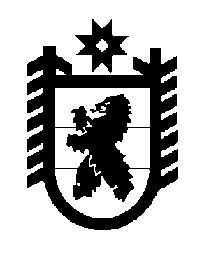 Российская Федерация Республика Карелия    ПРАВИТЕЛЬСТВО РЕСПУБЛИКИ КАРЕЛИЯПОСТАНОВЛЕНИЕот 2 февраля 2015 года № 19-Пг. Петрозаводск О внесении изменений в постановление Правительства 
Республики Карелия от 17 апреля 2014 года № 120-ППравительство Республики Карелия п о с т а н о в л я е т:Внести в постановление Правительства Республики Карелия 
от 17 апреля 2014 года № 120-П «Об установлении арендной платы за использование земельных участков, находящихся в собственности Республики Карелия или государственная собственность на которые не разграничена» (Собрание законодательства Республики Карелия, № 4, 
ст. 618; № 7, ст. 1305) следующие изменения:1) подпункт «е» пункта 2 дополнить словами «, за исключением объектов здравоохранения, указанных в пункте 21 настоящего постановления»;2) дополнить пунктом 21 следующего содержания:«21. Арендная плата за земельные участки, предоставленные для размещения объектов здравоохранения, строительство которых осуществляется во исполнение распоряжения Президента Российской Федерации от 4 марта 2014 года № 46-рп, определяется как выраженный в рублях процент кадастровой стоимости земельного участка, размер которого равен 0,01 процента ставки земельного налога.».           Глава Республики  Карелия                       			      	        А.П. Худилайнен